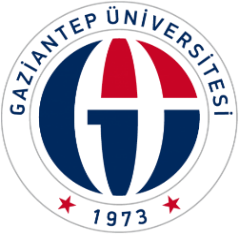 ÖZEL GÜVENLİK VE KORUMA PROGRAMI DERS KATALOĞUAÇIKLAMA:Özel Güvenlik ve Koruma Programı Eğitim Dili Arapçadır.Eğitim dilinin Arapça olması nedeniyle Türk Dili dersi öğrenim gören öğrencilerin Türkçeye hakim olabilmeleri ve doğru kullanabilmeleri amacıyla 4 dönemde de yer almıştır.Program seçmeli dersleri eşdeğer sayılmıştır.ÖZEL GÜVENLİK VE KORUMA PROGRAMI DERS İÇERİKLERİAÖGK101 GENEL HUKUK (2-0)2 (AKTS:2) (Z)Hukuk kavramı ve hukuk türleri, hukuk kurallarının niteliği ve hukuk sistemi, hakkin tamimi ve türleri, hakkın kullanılması ve korunması, şahıs, şahıs türleri, Avrupa Birliğinde hukuk uygulamaları. AÖGK103 ETKİLİ İLETİŞİM (2-0)2 (AKTS:2) (Z) Halkla ilişkilerin tamimi, halkla ilişkilerde temel ilişkiler, halkla ilişkiler süreci, iletişim ve halkla ilişkilerde kullanılan iletişim araçları, empati, imaj konuşma ve sunma becerilerini geliştirme. AÖGK105 İLK YARDIM (1-1)2 (AKTS:2) (Z)İlk yardımın temel uygulamaları, birinci ve ikinci değerlendirme, yetişkinlerde temel yaşam desteği. Solunum yolu tıkanıklığında ilk yardım, dış ve iç kanamalar, yara ve yara çeşitleri, bölgesel yaralanmalarda, baş ve omurga kırıklarında ilk yardım. Zehirlenmeler, sıcak çarpması, yanık ve donmalar, yabancı cisim kaçmalarında ilk yardım, acil taşıma teknikleri, kısa mesafede hızlı taşıma teknikleri.AÖGK123 İNSAN HAKLARI (2-0)2 (AKTS:2) (Z)İhsan Hakları Tanımı, korunmasını ve geliştirilmesini amaçlayan çeşitli sistemler, yürürlükteki insan hakları mevzuatı, insan hakları sözleşmeleri, yaygın insan hakları ihlalleri, hak arama, usul hukuku, güvenlik sektöründe insan hakları ve ihlalleri. ÖGK115 GÜVENLİK TEDBİRLERİ (3-1)4 (AKTS:4) (Z)Özel güvenliğe giriş, önleyici hizmetler, özel güvenlik önlemleri, özel güvenlik teçhizatları, nokta görevleri, kontrol noktaları, devriye hizmetleri, devriye çeşitleri, devriye turu öncesi hazırlık, devriye ve haberleşme, kontrol ve gözetleme, rapor, tutanak ve tutanak çeşitleri, eşkâl tespiti ve teşhisi, eşya tarifi, genel kollukla ilişkiler. AÖGK153 Türkiye’nin Yönetim Yapısı (2-0)2 (AKTS:3) (Z)Devletin siyasal teşkilatlanması, siyasi sistemler (Başkanlık, Cumhuriyet, Monarşi vs) Devlet yönetiminin niteliği. Devletin idari teşkilatlanması; merkezi ve yerinden yönetim kuruluşları ve ilkelerinin kavratılması ile özel güvenlik açısından kamu personeli hukukunun öğretilmesi hedeflenmiştir. AÖGK149 TEMEL MATEMATİK (2-0)2 (AKTS:3) (Z)Kümeler, Ölçü sistemleri, Sayılar, Oran Orantı, Aralıklar, Mutlak değer, Üslü çokluklar, Taban aritmetiği, Polinomlar, Çarpanlara ayırma, Rasyonel ifadeler, Bir bilinmeyenli denklem ve eşitsizlikler, İkinci derece denklemler, fonksiyonların grafikleri, Trigonometrik fonksiyonlar, Logaritmik fonksiyonlar geometri (alan ve hacim hesapları) AGME100 GENEL VE MESLEK ETİĞİ (2-0)2 (AKTS:2) (OZ)Etik ve ahlak kavramları, etik sistemleri, etik sistemlerini, ahlakın oluşumunda rol oynayan faktörleri incelemek, meslek etiği, mesleki yozlaşma ve meslek hayatında etik dışı davranışların sonuçları, sosyal sorumluluk kavramını incelemek. TDP101 TOPLUMSAL DUYARLILIK PROJELERİ-I (1-0)1 (AKTS:1) (OZ)Üniversite ile toplum arasında bağları güçlendirmek, toplumsal konulara duyarlı ve toplumsal sorumluluk bilincine sahip öğrenciler yetiştirmek amacıyla toplumun güncel sorunlarını belirleme ve çözümü için projeler hazırlamak. Bilimsel nitelikli toplantılara konuşmacı ya da düzenleyici olarak katılmak. TURK101 TÜRKÇE-I (2-0)2 (AKTS:2) (OZ)Türkçe-I dersinde ana hedef öğrenciye Türkçe temelinin kazandırılmasıdır. Bu derste öğrencilerin Türk diline ilişkin temel gramer (dilbilgisi) bilgileri edindirmektir. Sistematik bir şekilde Türkçe eğitiminin verildiği bu derslerde öğrenciler, dil öğretiminin temel unsurlarından konuşma, yazma, okuma ve dinleme becerilerini geliştirmektedir.YDBİ101 İNGİLİZCE-I (2-0)2 (AKTS:2) (OZ)İngilizce I dersinde ana hedef öğrenciye yabancı dil temelinin kazandırılmasıdır. Bu derste öğrencilerin İngilizceye ilişkin temel gramer (dilbilgisi) bilgileri edindirmektir. Sistematik bir şekilde yabancı dil eğitiminin verildiği bu derslerde öğrenciler, dil öğretiminin temel unsurlarından konuşma, yazma, okuma ve dinleme becerilerini geliştirmektedir. AÖGK108 ÇEVRE KORUMA (2-0)2 (AKTS:2) (Z)Çevre yönetiminin fizikokimyasal süreçleri, hava ve su kirlenmesinin denetlenmesi ve atık proseslerinin fiziksel ve kimyasal prensiplerinin analizi, proses dinamiği, sedimantasyon, koagülasyon, fiftrasyon, adsorbsiyon, oksidasyon; pestisitler, hava kirlenmesi, radyoaktif kirleticiler, su kirlenmesi; katı atıkların atılması, çevresel etki değerlendirmesi, katı atık yönetimi, arıtma tesislerinin işletilmesi, çevre yönetimi, çevre mikrobiyolojisi, su kalitesinin yönetimi, hava kirliliği kontrolü, Türkiye’nin çevre sorunları. AÖGK118 GÜVENLİK SİSTEM VE CİHAZLARI (3-1)4 (AKTS:4) (Z)Güvenlik sistem türleri. Fiziki ve Elektronik güvenlik teknolojileri ve uygulamaları, metal detektörleri, alarm sistemleri, çevre güvenlik sistemleri, kapalı devre televizyon ve kamera sistemleri, bomba/uyuşturucu koklama detektörü, X-ışını cihazları, güncel teknolojik üst, eşya arama sistemleri AÖGK146 ÖZEL GÜVENLİK HUKUKU (2-0)2 (AKTS:3) (Z)Genel hükümler, Teşkilat ve Personel, Denetim, Yasak Hükümleri, Ceza Hükümleri, Çeşitli Hükümler, Uygulamaya Yönelik Yönetmelik Hükümleri, Özel Güvenlik Hizmetlerine Dair Kanun, Özel Güvenlik Hizmetlerine Dair Kanunun Uygulanmasına İlişkin Yönetmelik, Hizmete İlişkin Genelgeler, Özel Güvenlik Sektörünü İlgilendiren Emir Yazıları AÖGK148 SİLAH BİLGİSİ (2-0)2 (AKTS:3) (Z) Silahla ilgili güvenlik, Özel güvenlik görevlilerinin bilmesi gereken silah mevzuatı ve diğer mevzuat bilgileri. Silahların Tanımı ve çeşitleri, Kısa namlulu silahlar çeşitleri, parçaları, bakım ve temizlik yöntemleri. Temel atış teknikleri ve pozisyonları (Tüm bilgiler teorik olarak verilmektedir) AÖGK154 SPOR EĞİTİMİ (2-0)2 (AKTS:2) (Z)Kardiovasküler sistem antrenmanları, çabuk kuvvet, kuvvette devamlılık antrenmanları ve temel motorik özellikleri geliştirici egzersizler. AÖGK174 YANGIN GÜVENLİĞİ (2-0)2 (AKTS:2) (Z)Yanıcı madde sınıflaması, yangın nedenleri ve gelişimi, yanıcı madde özellikleri (alevlenme noktası, parlama noktası, yanma oranı, yanma üçgeni, yanma enerjisi), yangında ilk müdahale, güvenlik önlemleri, yapı ve mesafeler, depolama düzeni, yangın söndürme sistemleri ve ekipmanları, yasal düzenlemeler, işyeri ekibi oluşturulması ve eğitimi, yangına karşı görev ve sorumluluklar, yangın planları. AÖGK176 UYUŞTURUCU MADDE BİLGİSİ (2-0)2 (AKTS:3) (Z)Uyuşturucu maddelerin sınıflandırılması, Merkezi Sinir Sistemini Yavaşlatan Deprasanlar özellikleri ve kullanım yöntemleri, uyarıcılar, merkezi sinir sistemini yavaşlatan deprasanlar, Hint keneviri, buharlaşabilen kimyasal maddeler (solventler), uyuşturucu kaçakçılığının ülkemizdeki durumu ve trendleri, ülkemizdeki uyuşturucu madde mevzuatı, uyuşturucu madde bağımlılığı ve bağımlılık yapan maddeler, tedavi yöntemleri TDP102 TOPLUMSAL DUYARLILIK PROJESİ-II (1-2)2 (AKTS:2) (OZ)Üniversite ile toplum arasında bağları güçlendirmek, toplumsal konulara duyarlı ve toplumsal sorumluluk bilincine sahip öğrenciler yetiştirmek amacıyla toplumun güncel sorunlarını belirleme ve çözümü için projeler hazırlanan projelerde saha çalışmalarını yapmak, derste edinilen bilgilerin deneyime ve pratiğe aktarılması ve proje ekiplerinde beceri geliştirmeye yönelik çalışmalarda bulunmak. TURK102 TÜRKÇE–II (2-0)2 (AKTS:2) (OZ)Türkçe-II dersinde ana hedef öğrenciye Türkçe-I dersinin devamı olarak Türkçe temelinin kazandırılmasıdır. Bu derste öğrencilerin Türk diline ilişkin temel gramer (dilbilgisi) bilgileri edindirmektir. Sistematik bir şekilde Türkçe eğitiminin verildiği bu derslerde öğrenciler, dil öğretiminin temel unsurlarından konuşma, yazma, okuma ve dinleme becerilerini geliştirmektedir. YDBİ102 İNGİLİZCE –II (2-0)2 (AKTS:2) (OZ)Bu derste öğrencilerin İngilizceye ilişkin temel gramer (dilbilgisi) bilgileri edindirmektir. Sistematik bir şekilde yabancı dil eğitiminin verildiği bu derslerde öğrenciler, dil öğretiminin temel unsurlarından konuşma, yazma, okuma ve dinleme becerilerini geliştirmektedir. AÖGK207 CEZA HUKUKU (2-0)2 (AKTS:3) (Z)Suç ve suçun nitelikleri, ceza sisteminin kurulduğu genel esaslar, ceza hukukunun genel hükümleri, suçun islenmesinde etkili koşullar, sosyal kontrol ve suçların önlenmesi, sapma ve suç olgusu, suç mağdurları. AÖGK215 GÜVENLİK PROJELENDİRME VE RİSK ANALİZİ (2-0)2 (AKTS:3) (Z)Güvenlik projelendirmesi öncesi "tehdit değerlendirmesi ve kesif’ çalışması gerekleri, güvenlik projeleri çeşitleri ve öncelikli risk tespiti (is merkezleri, endüstriyel tesisler, alışveriş merkezleri), güvenlik projelerinde sabit nokta ve devriye bölgelerinin belirlenmesi ve gerekli donanım, personel sayısı belirleme esasları, güvenlik çemberinde zafiyetler, fiziki ve elektronik güvenlik sistemlerinin eşgüdümünün sağlanması. AÖGK239 PROTOKOL BİLGİSİ (2-0)2 (AKTS:3) (Z)Protokol Kavramı, Sosyal hayatta protokolün yeri ve önemi, Kurum ve kuruluşlarda uygulanan protokol çeşitleri ve özellikleri, Açılış, törenler ve konuşmalarda protokol kuralları, Sosyal hayatta ve iş hayatında protokolün yeri ve önemi AÖGK255 KİŞİ KORUMA (1-1)2 (AKTS:3) (Z)VIP (Kişi Koruma) Tanımı ve Önemi, saldırı türleri ve suikast yöntemleri ve önleme hattının oluşturulması. İntihar saldırıları için alınacak önlemler. Koruma hukuku ve silah kullanmaya yetki veren mevzuatlar. Korumanın temel prensipleri, koruma ekipleri oluşumu. Öncü çalışması. Temel koruma teknikleri, koruma çemberi. Yaya(bina, konut, işyeri) ve motorize koruma teknikleri. 2 li, 3 lü, 4 lü, 5 li 6 lı koruma düzenleri. Savunma koruma dairesi.AÖGK259 YAKIN SAVUNMA VE KORUMA TEKNİKLERİ-I (2-0)2 (AKTS:3) (Z)Yakın savunma kavramı, Uzakdoğu savunma teknikleri, duruş teknikleri ve vücudu kullanma, ayak-el ve bilek hareketleri AÖGK281 GENEL KOLLUKLA İLİŞKİLER (2-0)2 (AKTS:2) (Z)Genel kolluk tanımı, türleri, genel kolluğun görev ve yetkileri, özel güvenlik görevlilerinin genel kolluk yetkisini kullanabileceği durumlar. Genel kolluk ve özel güvenliğin ortak çalışma yapacağı olay ve durumlar. Özel güvenlik eğitiminde genel kolluğun yeri. Olaylara müdahale esnasında genel kolluk ile özel güvenlik görevlileri arasındaki mesleki ilişkiler. INF297 ETKİNLİKLERE KATILIM (0-2)1 (AKTS:1) (OZ)Üniversitemizin ve Meslek Yüksekokulumuzun etkinliklerine görev alma ve bu etkinliklere katılma AİİT201 ATATÜRK İLKELERİ VE İNKILAP TARİHİ – I (2-0)2 (AKTS:2) (OZ)Kavramlar ve Osmanlı yenileşmesi, Avrupa’daki gelişmeler, sanayi devrimi ve Fransız ihtilali, Yeni Osmanlılar, Meşrutiyet, İttihat ve Terakki Cemiyeti, Trablusgarp ve Balkan Savaşları, I. Dünya Savaşı, Mili Kurtuluş Savaşı hazırlık dönemi, Kongreler, Misakı Milli, TBMM Dönemi, Milli cephelerin kurulması, Lozan Antlaşması… TÜRK103 Türk Dili-III (2-0)2 (AKTS:2) (OZ)Yazı dilinin ve yazılı iletişimin temel özellikleri, yazı dili ile sözlü dilin arasındaki temel farklar. Anlatım: yazılı ve sözlü anlatım; öznel anlatım, nesnel anlatım; paragraf, paragraf türleri (giriş-gelişme-sonuç paragrafları). Metnin tanımı ve metin türleri (bilgilendirici metinler, yazınsal metinler); metin olma koşulları (bağlaşıklık, tutarlılık, amaçlılık, kabul edilebilirlik, durumsallık, bilgisellik, metinler arası ilişkiler.AÖGK214 DENİZ VE HAVALİMANI GÜVENLİĞİ (2-0)2 (AKTS:4) (Z)Liman güvenlik planları, ulusal ve uluslararası liman güvenliği kuralları ve ISPS Tanımı, liman güvenlik değerlendirmesi. Hava limanlarının stratejik öneminin anlatılması. Limanlarda kullanılan güvenlik ekipmanları ve fiziki güvenlik önlemleri. Liman güvenlik sahaları ve uygulamaları. Liman güvenlik görevlilerinin sorumlulukları. Kargo güvenliği. AÖGK222 GÜVENLİK YÖNETİMİ (2-0)2 (AKTS:4) (Z)Yönetim kavramı, Güvenlik birimlerinde liderlik, stratejik yönetim, performans yönetimi, kriz yönetimi, stres yönetimi, zaman ve personel yönetimi, motivasyon. AÖGK258 TOPLUM DESTEKLİ GÜVENLİK HİZMETLERİ (2-0)2 (AKTS:3) (Z)Toplum destekli güvenlik hizmeti kavramı, gelişimi, dünyada ve Türkiye'de uygulamalar ve özel güvenliğe uyarlanabilirliği. Örnek Toplum Destekli Güvenlik uygulamaları AÖGK264 YAKIN SAVUNMA TEKNİKLERİ-II (2-0)2 (AKTS:4) (Z)Aikido teknikleri, mesafe koruma, duruş tekniği, ayak hareketleri, bilek hareketleri, dairesel hareketler, yakalama ve fırlatma teknikleri, düşme ve yuvarlanma teknikleri, silahlı ve silahsız saldırılarda savunma AÖGK278 KALABALIK YÖNETİMİ (1-1)2 (AKTS:3) (Z)Kalabalık tanımı, kalabalık türleri, oluşumu ve özellikleri. Kalabalıkları önleme ve müdahale Esasları. Kalabalıklara müdahale esnasında cop, göz yaşartıcı gaz kullanma teknikleri. AÖGK280 YÖNLENDİRİLMİŞ ÇALIŞMA (1-1)2 (AKTS:2) (Z)Bu derste öğrenciye araştırma yapma yeterliklerini kazandırma, öğrencinin eksik olan yönlerini tamamlama, eksikliğini hissettiği ve merak ettiği alanlarda araştırma yapmasını sağlama, rapor hazırlama ve sunma yeteneği kazandırma, grup çalışması ile özgün bir çalışmayı planlama, yazma ve proje hazırlama becerilerini geliştirmesi amaçlanmaktadır. AİİT202 ATATÜRK İLKELERİ VE İNKILAP TARİHİ-II (2-0)2 (AKTS:2) (OZ)Siyasi devrimler (Saltanatın kaldırılması, Cumhuriyetin ilanı, Halifeliğin kaldırılması, Cumhuriyet dönemi yeni hukuk düzeni, eğitim alanındaki devrimler, kültür ve toplumsal alanda gerçekleşen devrimler, ekonomik alanda yapılan devrimler. Atatürk dönemi dış politikası (1923-1930 ve 1930 – 1938), Atatürk İlkeleri, Atatürk sonrası Türkiye, Atatürk ve gençlik.TÜRK104 Türk Dili-IV (2-0)2 (AKTS:2) (OZ) Konuşma becerilerinin geliştirilmesi ve değerlendirilmesi. Türkçenin doğru telaffuzunda önemli olan hususlar. Diksiyon ve önemi. Doğru imla, doğru vurgu, doğru tonlama. Metin ağırlıklı uygulamalar. Konuşma bozuklukları ve giderilmesi. Diyalog, güzel konuşmaya yardımcı teknikler. Önemli günler için konuşma hazırlama. Konuşma içeriğinin düzenlenmesi. Konuşmanın vücutla ilgili unsurları. Konuşmayı etkileyen faktörler. Şiir okuma teknikleri. Münazara, açık oturum, panel, forum, sempozyum, konferans üzerine çalışmalar. Anlatma Teknikleri: Okuduğunu anlama, çeşitli okuma becerileri ve teknikleri.AÖGK217 GÜVENLİK VE ACİL DURUM (2-0)2 (AKTS:2) (S)Güvenlik ve acil durum kavramları, şüpheli durumlar, zor kullanma, güvenlik talimatları, acil durumlarda (yangın, patlama, su basması, sel, deprem, toplumsal olaylar, bireysel eylemler, ihbar ve tehditler, zorla ya da izinsiz girme teşebbüsleri, alarm durumları) eylem planı ve önlem, önleyici hizmetler, not alma ve rapor yazma, cihaz kullanım prosedürleri.AÖGK273 ARAMA VE KURTARMA (2-0)2 (AKTS:2) (S)Arama ve Kurtarmada Planlama ve Organizasyon Zamana Karşı Yarış. En kısa sürede tehlike içinde olan kişilerin konumlarının tüm teknik imkânların kullanılarak belirlenmesi konuları. AÖGK275 AVM GÜVENLİĞİ (2-0)2 (AKTS:2) (S)Avmlerde güvenlik hiyerarşisi ve güvenlik planlaması, gözetleme ve kontrol noktalarının seçimi, giriş kontrol, elektronik güvenlik ve gözetleme sistemleri, avm içi haberleşme ve ulaşım planlaması, acil durumlarda haberleşme ve avm boşaltma, alarm sistemleri, çalışanların sağlığı ve is güvenliği ile ilgili genel mevzuat bilgileri ve yaptırımlar. AÖGK277 BİNA VE TESİS GÜVENLİĞİ (2-0)2 (AKTS:2) (S)Binalarda ve tesislerde güvenlik hiyerarşisi ve güvenlik planlaması, gözetleme ve kontrol noktalarının seçimi, giriş kontrol, elektronik güvenlik ve gözetleme sistemleri, tesis içi haberleşme ve ulaşım planlaması, acil durumlarda haberleşme ve tesis boşaltma, alarm sistemleri, çalışanların sağlığı ve is güvenliği ile ilgili genel mevzuat bilgileri ve yaptırımlar. AÖGK279 GENEL EKONOMİ (2-0)2 (AKTS:2) (S)Ekonominin temellerini ayırt etmek, ekonominin özellikleri ile ilgili bilgi edinme, üretimi sınıflandırma, ihtiyaçları belirleme ve faydayı sınıflandırma, tüketici tercihlerini belirleme, üretici tercihlerini belirleme, üretici dengesi ve arz oluşumunu belirleme, maliyet analizleri yapma ve piyasa türlerini ayırt etmek konularına yer verilmektedir. AÖGK283 KRİMİNOLOJİ (2-0)2 (AKTS:2) (S)Kriminoloji tanımı, tarihçesi, suç ve suçun niteliği, nedenleri, siyah sayılar, suçun işlenmesinde etkili koşullar, sosyal kontrol ve suçların önlenmesi, sapma ve suç olgusu, suç mağdurları bilimi. AÖGK 285 ARAŞTIRMA YÖNTEM VETEKNİKLERİ (2-0)2 (AKTS:2) (S)Araştırma konusunun bilinmesi, araştırmanın önemi yöntem ve teknikleri. AÖGK287 BÜRO YÖNETİMİ VE İLETİŞİM TEKNİKLERİ (2-0)2 (AKTS:2) (S)Büro kavramı, Büroların Tarihsel Gelişimi, Büroların İşlevleri, Büro Türleri, Kuruluş Amaçlarına Göre Bürolar, Bürolarda İş Yönetimi, Büro İşlerinin Gerekleri, Büroların ve Büro İşlerinin Organizasyonu, Bürolarda İnsan gücü Planlaması, Bürolarda Sistem İyileştirme Teknikleri, Bürolarda tasarım ve ergonomi, Bürolarda zaman ve toplantı yönetimi, İletişim. AÖGK289 ÇALIŞMA HAYATI VE TOPLUMSAL İLİŞKİLER (2-0)2 (AKTS:2) (S)Çalışma hayatının sosyo-ekonomik ve politik sistemlerle ilişkisi, endüstri psikolojisi ve çalışma alanı, grup ve grup davranışlarıyla işletmelerde iş ve iş görenler arasındaki iletişim dizenleri, motivasyon, verimlilik, endüstriyel demokrasi ve yönetime katılma sorunları ve bunların bilimsel yöntemlerle incelenmesi. AÖGK291 ETKİLİ SUNUM TEKNİKLERİ (2-0)2 (AKTS:2) (S)Bu ders kapsamında öğrenciler, etkili sunum teknikleri, konuşma teknikleri, sunumda teknolojinin kullanılması ve beden dilini doğru kullanma gibi konuşlarda detaylı bilgi sahibi olacaktır. Bu ders ile öğrenci sunum korku ve paniğini yenmeyi öğrenerek, sunum tekniklerini kavramaktadır. AÖGK293 GİRİŞİMCİLİK VE İŞ KURMA (2-0)2 (AKTS:2) (S)Girişimcilik kavramı, küçük işletme çeşitleri, küçük işletmelerin kuruluş süreleri, küçük işletmelerde yönetim, üretim, pazarlama ve finansman, küçük işletmelerin sorunları ve çözüm yolları. AÖGK230 İSTİHBARAT (2-0)2 (AKTS:2) (S)İstihbarat Tanım, ihbar mükellefiyeti, istihbarat kaynakları, istihbarat aşamaları, haberlerin değerlendirilmesi, saldırı nedenleri, saldırı yöntemleri, suikastlar, izlenecek yollar, muhtemel olaylar ve hareket tarzı, sabotaj, yangın, hırsızlık, tehdit değerlendirmesi, istihbarata karsı koyma, espiyonaj, sabotaj türleri ve özellikleri, istihbarat ve sivil savunma ilişkisi. AÖGK274 ENDÜSTRİYEL TESİSLERDE GÜVENLİK (2-0)2 (AKTS:2) (S)Endüstriyel tesislere örnekler, güvenlik hiyerarşisi ve güvenlik planlaması, gözetleme ve kontrol noktalarının seçimi, giriş kontrol, elektronik güvenlik ve gözetleme sistemleri, tesis içi haberleşme ve ulaşım planlaması, acil durumlarda haberleşme ve tesis boşaltma, alarm sistemleri, çalışanların sağlığı ve is güvenliği ile ilgili genel mevzuat bilgileri ve yaptırımlar. AÖGK276 HASTANE GÜVENLİĞİ (2-0)2 (AKTS:2) (S)Hastane güvenlik planları, güvenlik deklarasyonu, Hastane güvenlik görevlilerinin sorumlulukları, giriş kontrol, elektronik güvenlik ve gözetleme sistemleri, güvenlik seviyeleri, hastane güvenlik prosedürleri, güvenlik ekipmanları, hastanelerde kullanılan güvenlik kodları. Acil durumlarda haberleşme ve hastanelerin boşaltma yöntemleri. AÖGK282 PATLAYICI MADDE VE TERÖRLE MÜCADELE(2-0)2 (AKTS:2) (S)Patlayıcı maddeler, şüpheli maddeler ve hareket tarzı, bomba uyarıları, bomba çeşitleri, güvenlik önlemleri. Terörün tanım, tarihi gelişim, terörizmin amacı, ideolojiler, örgütlenme, eylem ve şekilleri, suikastlar ve nedenleri, terör eyleminin safhaları, destek unsurlar, terörün sınıflandırılması, finans kaynakları, uluslararası terörizm, terör örgütlerinin yaptığı bombalı eylemler. Türkiye’de terörizm ve aktif terör örgütleri. AÖGK284 İLERİ OFİS PROĞRAMLARI (2-0)2 (AKTS:2) (S)Microsoft Office Word, Excel, acsess, Outlook uygulamaları. AÖGK286 MASAÜSTÜ YAYINCILIK (2-0)2 (AKTS:2) (S)Yaratıcılık süreci, yazın tasarımı, yayın projesi. AÖGK288 MESLEKİ YABANCI DİL (2-0)2 (AKTS:2) (S)Güvenlik ve koruma teknolojileri ile ilgili mesleki ve teknik ifadeler, telaffuz, çeviri teknikleri, mesleki metinlerin İngilizce-Türkçe çeviri çalışmaları. AÖGK290 STRATEJİK YÖNETİM (2-0)2 (AKTS:2) (S)İşletmelerin hızla değişen çevresel koşullar karsısında uyguladıkları stratejiler ve politikalar konusundaki bilgileri ve bir işletmenin hedefini belirlemesi ve tutarlılığını sağlayabilmesi için gerekli Stratejik Yönetim araçlarını içermektedir. Strateji, amaç, hedef, misyon, vizyon. AÖGK292 TOPLAM KALİTE YÖNETİMİ (2-0)2 (AKTS:2) (S)Kalitenin Tanımı, kalite ile ilgili kavramlar, kalite ve verimlilik ilişkileri, kalite maliyetleri ve riskleri, kalite kontrol kavramı, toplam kalite yönetiminin genel hatları ve yararları, temel ve mesleki standartların tanımlanması. AÖGK294 TÜRKİYENİN TOPLUMSAL YAPISI (2-0)2 (AKTS:2) (S)Devletin siyasal teşkilatlanması ve Cumhuriyetin niteliği ve özellikle ülkemizin üniter yapısının öğretilmesi. Devletin idari teşkilatlanması; merkezi ve yerinden yönetim kuruluşları ve ilkelerinin kavratılması ile özel güvenlik açısından kamu personeli hukukunun öğretilmesi hedeflenmiştir. AÖGK296 YÖNETİM VE ORGANİZASYON (2-0)2 (AKTS:2) (S)Yönetim fonksiyonları, klasik yönetim teorileri, modern yönetim teorileri, yönetim süreci, yöneticinin ve liderin özellikleri, yöneticinin yeni rolleri, modern organizasyon yapılarını ve uygulamalarını içermektedir.MUP100 MESLEKİ UYGULAMA PROJESİ (0-0)0 (AKTS:3) (S)Mesleki Uygulama Projesi dersi, bir akademik danışmanının gözetiminde, öğrencinin mesleki alanı ile ilgili bir proje konusunda araştırma yapma yeteneği kazandırarak yaptığı araştırma ile bilgi ve becerisini artırmayı hedefler. OMED100 ENDÜSTRİYE DAYALI ÖĞRENİM (0-0)0 (AKTS:2) (S)Öğrencinin Meslek Yüksekokulunda edindiği bilgi ve becerileri iş hayatında uygulamaya koymalarına olanak sağlamak için organizasyon ve staj yerini tanımak; İlgili programın amacına yönelik genel teçhizat ve gereçlerinin tanınması, kullanılması ve teorik bazdaki bilgilerini uygulamaya koymalarına olanak sağlamak amacı ile pratik çalışmalar yapmak için (30 iş günü) fiili çalışma. AÖGK295 İŞLETME YÖNETİMİ (2-0)2 Temel işletme terminolojisini kavratmak ve işletme fonksiyonlarını öğretmek OMİG285 ARAŞTIRMA YÖNTEM VETEKNİKLERİ (2-0)2 Araştırma konusunun bilinmesi, araştırmanın önemi yöntem ve teknikleri. GOS118 SAĞLIKLI YAŞAM VE SPOR (1-1) 0 Sporun toplumdaki yeri ve önemi, spor türleri, spor sosyolojisi ve boş zaman eğitimi. Organizmanın spora hazırlanması, ısınması, sporcu sağlığı. Değişik ortamlarda Sağlıklı Yaşam ve Sporun insan organizmasındaki etkileri. Sporcu sağlığı, beslenme, ilk yardım ve rehabilitasyon, sağlık ve antrenman. Antrenman prensipleri. Spor hukuku, spor felsefesi, yaşam boyu spor. Uygulamalar. GOS100 FELSEFEYE GİRİŞ (2-0)0 Felsefe ve diğer disiplinler arası farklar ve ortaklıklar; Bilgi, bilim, varlık ahlak gibi temel soruşturma alanlarındaki kavramları ve sorunları tanıma ve ayırt edebilme konularını içermektedir. GZST100 GÜZEL SANATLAR (0-2) 0 Sanat ve sanatın sınıflandırılması. Edebiyatın tamimi, gelişim evreleri ve edebiyat eserlerinin temel ögeleri. Resim sanatının tamimi, resim sanatının tarihsel gelişimi, resim sanatında kullanılan teknikler. Heykel sanatının tamimi, heykel sanatının tarihçesi, heykelin diğer sanat dallarıyla olan ilişkisi ve heykel sanatının türleri. Müziğin boyutları ve temel unsurları. Dans ve dansın unsurları, dans boyutları ve dans türleri. Tiyatronun tarihsel gelişimi, tiyatro türleri ve Türk tiyatrosu. GOS124 TÜRK HALK OYUNLARI (1-1)0 Türk halk danslarının geniş oyun dağarından seçilmiş çeşitli danslar ve Türk ritim, müzik, giysi ve oyun kültürü.BİRİNCİ SINIF GÜZ DÖNEMİBİRİNCİ SINIF GÜZ DÖNEMİBİRİNCİ SINIF GÜZ DÖNEMİBİRİNCİ SINIF GÜZ DÖNEMİBİRİNCİ SINIF GÜZ DÖNEMİKodDers AdıDersin Türü(T-U)KAKTSAÖGK101 Genel HukukZ(2-0)22AÖGK103 Etkili İletişimZ(2-0)22AÖGK105 İlkyardımZ(1-1)22AÖGK123 İnsan HaklarıZ(2-0)22AÖGK115 Güvenlik TedbirleriZ(3-1)44AÖGK153 Türkiye'nin Yönetim YapısıZ(2-0)23AÖGK149 Temel MatematikZ(2-0)23GME100 Genel ve Meslek EtiğiOZ(2-0)22TDP101 Toplumsal Duyarlılık Projeleri-IOZ(1-0)11TURK101 Türk Dili – IOZ(2-0)22YDBİ101 İngilizce - IOZ(2-0)22GOSXXX Ortak Seçmeli Ders *OS(1-1)01 Seçmeli-IS(2-0)22 Seçmeli-IIS(2-0)22                                                             NORMAL DERS YÜKÜ KREDİSİ                                                             NORMAL DERS YÜKÜ KREDİSİ                                                             NORMAL DERS YÜKÜ KREDİSİ2030                                                                                        DÖNEM KREDİSİ                                                                                        DÖNEM KREDİSİ                                                                                        DÖNEM KREDİSİ2730BİRİNCİ SINIF BAHAR DÖNEMİBİRİNCİ SINIF BAHAR DÖNEMİBİRİNCİ SINIF BAHAR DÖNEMİBİRİNCİ SINIF BAHAR DÖNEMİBİRİNCİ SINIF BAHAR DÖNEMİKodDers AdıDersin TürüT-U-KAKTSAÖGK108 Çevre KorumaZ(2-0)22AÖGK118 Güvenlik Sistem ve CihazlarıZ(3-1)44AÖGK146 Özel Güvenlik HukukuZ(2-0)23AÖGK148 Silah Bilgisi Z(2-0)23AÖGK154 Spor EğitimiZ(2-0)22AÖGK174 Yangın GüvenliğiZ(2-0)22AÖGK176 Uyuşturucu Madde BilgisiZ(2-0)23TDP102 Toplumsal Duyarlılık Projeleri-IIOZ(1-2)22TURK102 Türk Dili – IIOZ(2-0)22YDBİ102 İngilizce – IIOZ(2-0)22 Seçmeli Mesleki Uygulama Dersi **S(0-0)03 Seçmeli-IS(2-0)22NORMAL DERS YÜKÜ KREDİSİNORMAL DERS YÜKÜ KREDİSİNORMAL DERS YÜKÜ KREDİSİ1830DÖNEM KREDİSİDÖNEM KREDİSİDÖNEM KREDİSİ2430İKİNCİ SINIF GÜZ DÖNEMİİKİNCİ SINIF GÜZ DÖNEMİİKİNCİ SINIF GÜZ DÖNEMİİKİNCİ SINIF GÜZ DÖNEMİİKİNCİ SINIF GÜZ DÖNEMİKodDers AdıDersin Türü(T-U)KAKTSAÖGK207 Ceza HukukuZ(2-0)23AÖGK215 Güvenlik Projelendirme ve Risk AnaliziZ(2-0)23AÖGK239 Protokol BilgisiZ(2-0)23AÖGK255 Kişi KorumaZ(1-1)23AÖGK259 Yakın Savunma ve Koruma Teknikleri – 1Z(2-0)23AÖGK281 Genel Kollukla İlişkilerZ(2-0)22INF297 Etkinliklere KatılımOZ(0-2)11AİİT201 Atatürk İlkeleri ve İnkılap Tarihi – lOZ(2-0)22TURK103 Türk Dili – IIIOZ(2-0)22 Seçmeli-IS(2-0)22 Seçmeli-IIS(2-0)22 Seçmeli-IIIS(2-0)22 Seçmeli-IV S(2-0)22                                                                 NORMAL DERS YÜKÜ KREDİSİ                                                                 NORMAL DERS YÜKÜ KREDİSİ                                                                 NORMAL DERS YÜKÜ KREDİSİ2030                                                                                            DÖNEM KREDİSİ                                                                                            DÖNEM KREDİSİ                                                                                            DÖNEM KREDİSİ2530İKİNCİ SINIF BAHAR DÖNEMİİKİNCİ SINIF BAHAR DÖNEMİİKİNCİ SINIF BAHAR DÖNEMİİKİNCİ SINIF BAHAR DÖNEMİİKİNCİ SINIF BAHAR DÖNEMİKodDers AdıDersin Türü(T-U)KAKTSAÖGK 214 Deniz ve Hava Limanı GüvenliğiZ(2-0)24AÖGK222 Güvenlik YönetimiZ(2-0)24AÖGK258 Toplum Destekli Güvenlik HizmetleriZ(2-0)23AÖGK264 Yakın Savunma ve Koruma Teknikleri – IIZ(2-0)24AÖGK278 Kalabalık YönetimiZ(1-1)23AÖGK280 Yönlendirilmiş Çalışma Z(1-1)22AİİT202 Atatürk İlkeleri ve İnkılap Tarihi – IIOZ(2-0)22TURK104 Türk Dili – IVOZ(2-0)22 Seçmeli-I S(2-0)22 Seçmeli-II S(2-0)22 Seçmeli-III S(2-0)22                                                                  NORMAL DERS YÜKÜ KREDİSİ                                                                  NORMAL DERS YÜKÜ KREDİSİ                                                                  NORMAL DERS YÜKÜ KREDİSİ1830                                                                                            DÖNEM KREDİSİ                                                                                            DÖNEM KREDİSİ                                                                                            DÖNEM KREDİSİ2230*GOS Ortak Seçmeli Dersleri*GOS Ortak Seçmeli Dersleri*GOS Ortak Seçmeli Dersleri*GOS Ortak Seçmeli Dersleri*GOS Ortak Seçmeli DersleriKODUDERSİN ADIDersin Türü(T-U)KAKTSGOS110 BriçOS(1-1)01GOS112 Temel Spor UygulamalarıOS(1-1)01GOS118 Sağlıklı Yaşam ve SporOS(1-1)01GOS121 Plastik SanatlarOS(1-1)01GOS122 Sanat TarihiOS(1-1)01GOS123 MüzikOS(1-1)01GOS124 Türk Halk OyunlarıOZ(1-1)01**Seçmeli Mesleki Uygulama Dersleri**Seçmeli Mesleki Uygulama Dersleri**Seçmeli Mesleki Uygulama Dersleri**Seçmeli Mesleki Uygulama Dersleri**Seçmeli Mesleki Uygulama DersleriMUP100Mesleki Uygulama Projesi **S(0-0)03OMED100Endüstriye Dayalı Öğrenim**S(0-0)03SEÇMELİ DERSLERSEÇMELİ DERSLERSEÇMELİ DERSLERSEÇMELİ DERSLERSEÇMELİ DERSLERKODUDERSİN ADIDersin Türü(T-U)KAKTSAÖGK 217 Güvenlik ve Acil DurumS(2-0)22AÖGK 273 Arama ve Kurtarma S(2-0)22AÖGK 275 AVM GüvenliğiS(2-0)22AÖGK 277 Bina ve Tesis GüvenliğiS(2-0)22AÖGK 279 Genel Ekonomi S(2-0)22AÖGK 283 Kriminoloji S(2-0)22AÖGK 285 Araştırma Yöntem ve TeknikleriS(2-0)22AÖGK 287 Büro Yönetimi ve İletişim TeknikleriS(2-0)22AÖGK 289 Çalışma Hayatı ve Toplumsal ilişkilerS(2-0)22AÖGK 291 Etkili Sunum TeknikleriS(2-0)22AÖGK 293 Girişimcilik Ve İş KurmaS(2-0)22AÖGK 230 İstihbaratS(2-0)22AÖGK 274 Endüstriyel Tesislerde Güvenlik S(2-0)22AÖGK 276 Hastane GüvenliğiS(2-0)22AÖGK 282 Patlayıcı Madde ve Terörle MücadeleS(2-0)22AÖGK 284 İleri Ofis ProgramlarıS(2-0)22AÖGK 286 Masaüstü YayıncılıkS(2-0)22AÖGK 288 Mesleki Yabancı DilS(2-0)22AÖGK 290 Stratejik Yönetim S(2-0)22AÖGK 292 Toplam Kalite YönetimiS(2-0)22AÖGK 294 Türkiye’nin Toplumsal YapısıS(2-0)22AÖGK 296 Yönetim ve OrganizasyonS(2-0)22PROGRAMLA İLE İLGİLİ KISALTMALARPROGRAMLA İLE İLGİLİ KISALTMALAR(T)Teorik(U)Uygulama(K)Kredi(Z)Zorunlu Ders(OZ)Ortak Zorunlu(OS)Ortak Seçmeli(AKTS)Avrupa Kredi Transfer Sistemi(AAÖGK)Özel Güvenlik ve Koruma Programı Dersi(GOS)Gaziantep Üniversitesi Ortak SeçmeliBİRİNCİ SINIF GÜZ DÖNEMİ DERSLERİBİRİNCİ SINIF BAHAR DÖNEMİ DERSLERİİKİNCİ SINIF GÜZ DÖNEMİ DERSLERİİKİNCİ SINIF BAHAR DÖNEMİ DERSLERİPROGRAM SEÇMELİ DÖNEMİ DERSLERİ